2024 Rosholt Fair Market Animal 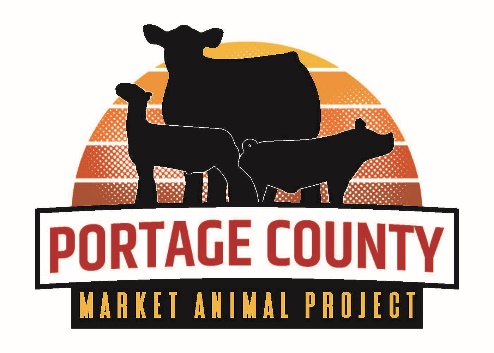    Project Sign-Up SheetThis form must be completed and submitted on time if you plan to enter beef, swine, and/or sheep in the 2024 Rosholt Fair Market Animal Project.  Complete and submit to:Portage County ExtensionAttn: Connie Creighton1462 Strongs AveStevens Point, WI 54481Or sign up fully online at: https://bit.ly/2024MAPRegistrationMember Name(s): ___________________________________ Date(s) of Birth: ____________________ Age(s) as of January 1, 2024: ________________________ Grade(s): __________________________Address: ___________________________________________________________________________Phone: _______________________  Parent/Guardian Name(s): _______________________________Member's and/or Parents Email Address :___________________________________________________Name of 4-H Club or FFA Chapter: _______________________________________________________Year in Livestock Project: _____________I plan to have the following market animals at the 2024 show and sale – maximum of two animals per species, per exhibitor. Please circle.Beef: 1     or     2		Swine: 1     or     2		Sheep: 1     or     2